Предмет закупки: радиочастотная защитная противокражная этикетка.Обоснование закупки: для сокращения краж товара покупателями.Место поставки товара: склад ЦУМа Благовещенская, д. 4 для: Супермаркет Герцена 20 (5шт); Универмаг Золотой Ключик Ленинградская, 85 (3шт).Срок поставки товара: в течение 10 календарных дней после заключения договора.Порядок формирования цены договора: цена включает в себя стоимость товара, упаковки, погрузочно-разгрузочные работы, транспортные расходы, страхование, уплату налогов, таможенных пошлин, сборов и других обязательных платежей, а так же иные расходы поставщика, связанные с исполнением договора.Порядок оплаты: по безналичному расчету, путем перечисления денежных средств на расчетный счет поставщика в течение 14 (Четырнадцати) календарных дней с момента подписания Заказчиком надлежащим образом оформленных документов о приемке товара.Требования, предъявляемые к Поставщику: товар должен соответствовать согласно описанию.Описание объекта закупки:
№ п/пНаименование и характеристикаКол-во, упаковокСумма, руб.Фото1Радиочастотная защитная противокражная этикеткаСовместимость: все радиочастотные системы Упаковка - рулоны по 1000 шт.Размеры - 30мм х 40 ммТолщина - 260 микронРабочая частота - 8,2 МгцЦвет – белый с ложный штрих-кодом84 680,00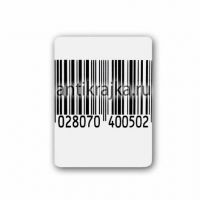 